29.04.2020              Тема: В гостях у П.И. Чайковского.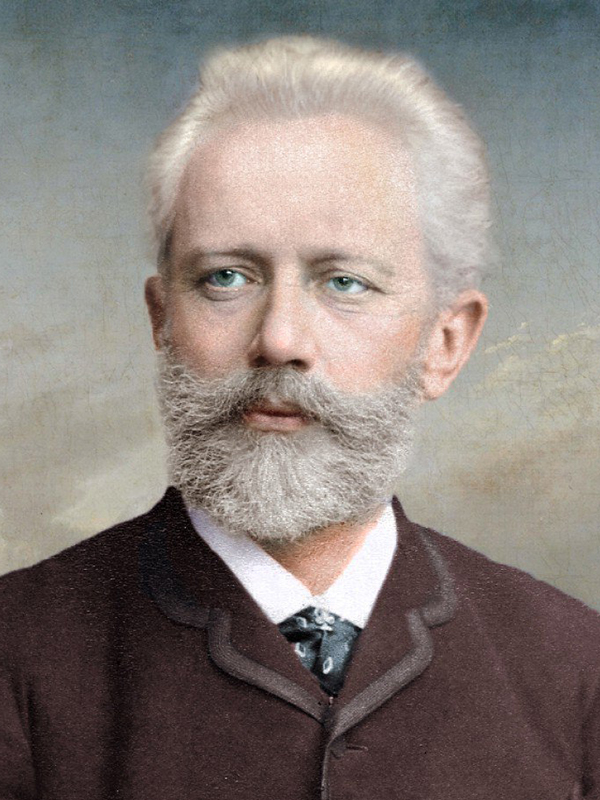 В городе Воткинск, что на Урале много лет назад родился мальчик, и назвали его Петей. В семье было много детей, Петя был младшим в семье. Петя очень боялся кого-нибудь обидеть и огорчался, если кто-то другой был невнимательным к людям. Его мама говорила, что сердце Пети просто золотое. Но у Пети была одна странность. Иногда он бросал игру, уходил куда-нибудь в дом и сосредоточенно к чему-то прислушивался. А прислушивался он к звукам, которые раздавались внутри него. Таким был маленький Петя, которого узнали потом и полюбили за то, что он любил людей, природу, свою Родину, и за то, что весь свой путь он выразил в музыке. Имя этого доброго и умного человека известно всем. Его зовут Петр Ильич Чайковский.Сегодня на уроке мы с вами начнем путешествие по страничкам «Детского альбома» П.И.Чайковского.Часть из «Детского альбома» Чайковский посвятил детским играм 19 в. Сегодня вы узнаете, какие забавы были популярны в 19 веке, когда жил композитор.«Марш деревянных солдатиков» Прослушайте  пьесу из «Детского альбома»»: «Марш деревянных солдатиков» https://www.youtube.com/watch?v=J6hGHTFuemoЭто марш. Музыка ритмичная, энергичная. Вспомните, как ходят деревянные солдатики, встаньте  и промаршируйте.«Болезнь куклы»Кукла заболела, на бочок легла.Дали ей конфетку – кукла не взяла,«Сами виноваты» - доктор говорит«У нее животик от конфет болит» Послушайте, какую плачущую музыку написал П. И. Чайковский. https://www.youtube.com/watch?v=eMe9g8WZC6kМузыка по характеру грустная, тревожная, тоскливая. Мы услышали, как слезинки капают, как кукла стонет, вздыхает, температура то повышается, то понижается«Новая кукла»Послушаем пьесу «Новая кукла». Звучит радостная, весёлая музыка. У куклы задорное, праздничное настроение. https://www.youtube.com/watch?v=n1prL5UzeRUУстно отвечаем на вопросы:С какими пьесами вы сегодня познакомились? Музыка какого композитора звучала на сегодняшнем уроке? (